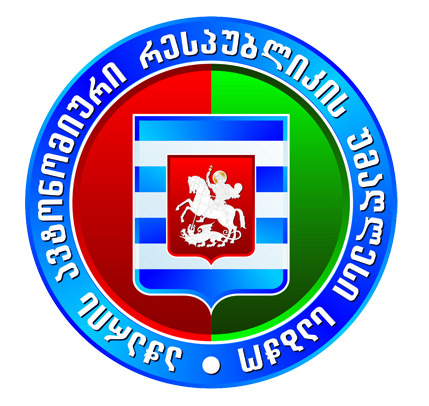 გადაწყვეტილება №2აჭარის ავტონომიური რესპუბლიკის უმაღლესი საბჭოს 2022 წლის საგაზაფხულო სესიაზე მინისტრის საათის (აჭარის ავტონომიური რესპუბლიკის უმაღლესი საბჭოს პლენარულ სხდომაზე სამინისტროს საქმიანობის შესახებ მთავრობის ცალკეული წევრის მოხსენების) განრიგის შესახებ აჭარის ავტონომიური რესპუბლიკის უმაღლესი საბჭოს ბიურომ გადაწყვიტა:აჭარის ავტონომიური რესპუბლიკის უმაღლესი საბჭოს რეგლამენტის 130-ე მუხლის პირველი და მე-2 პუნქტების შესაბამისად, აჭარის ავტონომიური რესპუბლიკის უმაღლესი საბჭოს 2022 წლის საგაზაფხულო სესიაზე მინისტრის საათი (აჭარის ავტონომიური რესპუბლიკის უმაღლესი საბჭოს პლენარულ სხდომაზე სამინისტროს საქმიანობის შესახებ მთავრობის ცალკეული წევრის მოხსენება) გაიმართოს განრიგის თანახმად (დანართი თან ერთვის).აჭარის ავტონომიური რესპუბლიკისუმაღლესი საბჭოს თავმჯდომარე               				დავით გაბაიძებათუმი,28 თებერვალი, 2022 წელი№1აჭარის ავტონომიური რესპუბლიკისუმაღლესი საბჭოს ბიუროს 2022 წლის 28 თებერვლის №2 გადაწყვეტილების დანართიაჭარის ავტონომიური რესპუბლიკის უმაღლესი საბჭოს 2022 წლის საგაზაფხულო სესიაზე მინისტრის საათის (აჭარის ავტონომიური რესპუბლიკის უმაღლესი საბჭოს პლენარულ სხდომაზე სამინისტროს საქმიანობის შესახებ მთავრობის ცალკეული წევრის მოხსენების) განრიგი№აჭარის ავტონომიური რესპუბლიკის მინისტრიმინისტრის საათის განრიგი1აჭარის ავტონომიური რესპუბლიკის სოფლის მეურნეობის მინისტრი - გიორგი სურმანიძე 17 მარტი2აჭარის ავტონომიური რესპუბლიკის ჯანმრთელობისა და სოციალური დაცვის მინისტრი - ნინო ნიჟარაძე21 აპრილი3აჭარის ავტონომიური რესპუბლიკის განათლების, კულტურისა და სპორტის მინისტრი - მაია ხაჯიშვილი 19 მაისი4აჭარის ავტონომიური რესპუბლიკის ფინანსთა და ეკონომიკის მინისტრი - ჯაბა ფუტკარაძე2 ივნისი